中國文化大學教育部高教深耕計畫成果紀錄表子計畫D1-2環設專業融入陽明山社區永續發展網絡D1-2環設專業融入陽明山社區永續發展網絡具體作法邀請業師協同授課邀請業師協同授課主題景觀工程設計 – 手作步道經驗分享景觀工程設計 – 手作步道經驗分享內容（活動內容簡述/執行成效）主辦單位：景觀學系活動日期：110年5月23日（星期一）15：00 - 18：00活動地點：Teams上課主 講 者：徐銘謙老師參與人數：37 人（教師 2 人、學生35 人、行政人員 0 人、校外 0 人）內容：1.介紹手作步道之歷史2.手座步道之工法3.介紹手作步道基地-大油坑4.對於手作步道進行行前安全說明執行成效：使同學更加熟悉手作步道之施工狀況，同時也更加了解手作步道須注意之安全項目。主辦單位：景觀學系活動日期：110年5月23日（星期一）15：00 - 18：00活動地點：Teams上課主 講 者：徐銘謙老師參與人數：37 人（教師 2 人、學生35 人、行政人員 0 人、校外 0 人）內容：1.介紹手作步道之歷史2.手座步道之工法3.介紹手作步道基地-大油坑4.對於手作步道進行行前安全說明執行成效：使同學更加熟悉手作步道之施工狀況，同時也更加了解手作步道須注意之安全項目。活動照片(檔案大小以不超過2M為限)活動照片電子檔名稱(請用英數檔名)活動照片內容說明(每張20字內)活動照片(檔案大小以不超過2M為限)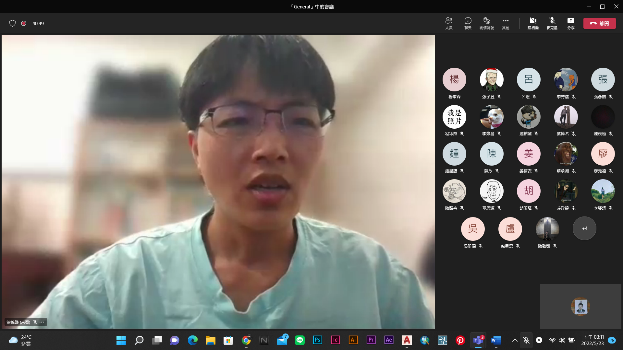 2022-05-23 (1)授課教師楊東霖老師介紹業師徐銘謙老師活動照片(檔案大小以不超過2M為限)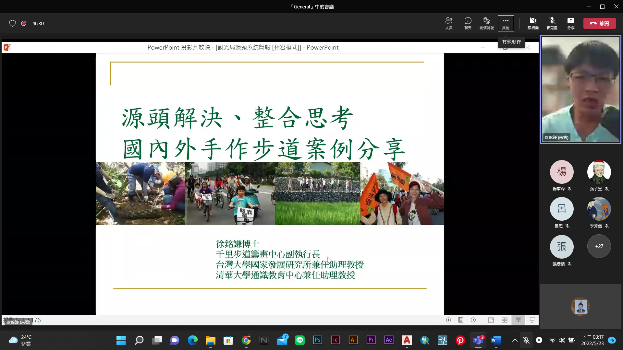 2022-05-23 (2)徐銘謙老師專題演講活動照片(檔案大小以不超過2M為限)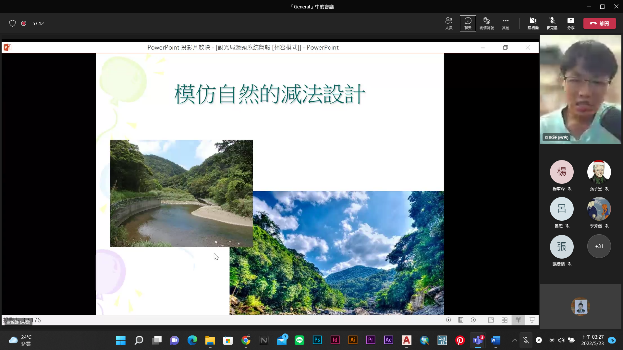 2022-05-23 (3)學生專心聽講活動照片(檔案大小以不超過2M為限)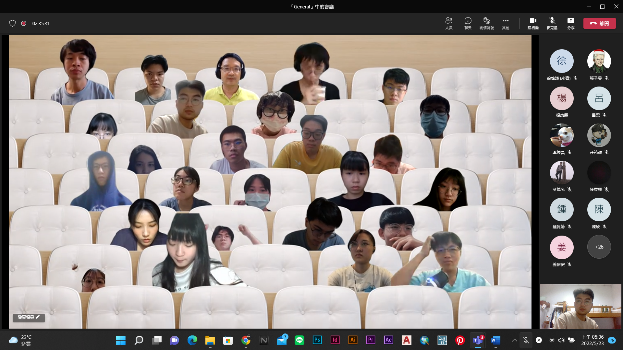 2022-05-23 (10)業師徐銘謙老師與學生討論交流備註：活動照片請附上原始照片一併回傳備註：活動照片請附上原始照片一併回傳備註：活動照片請附上原始照片一併回傳附件檔案附件檔案名稱(請用英數檔名)附件名稱附件檔案2022-05-23 (4)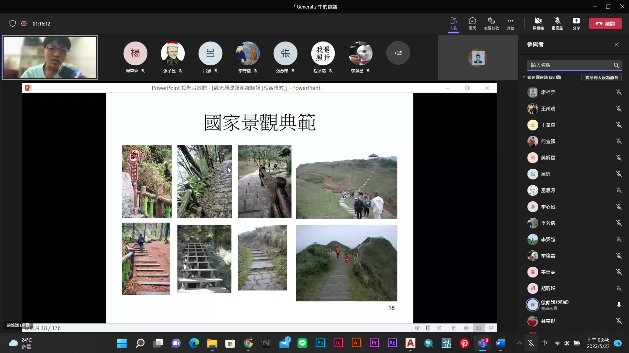 附件檔案2022-05-23 (6)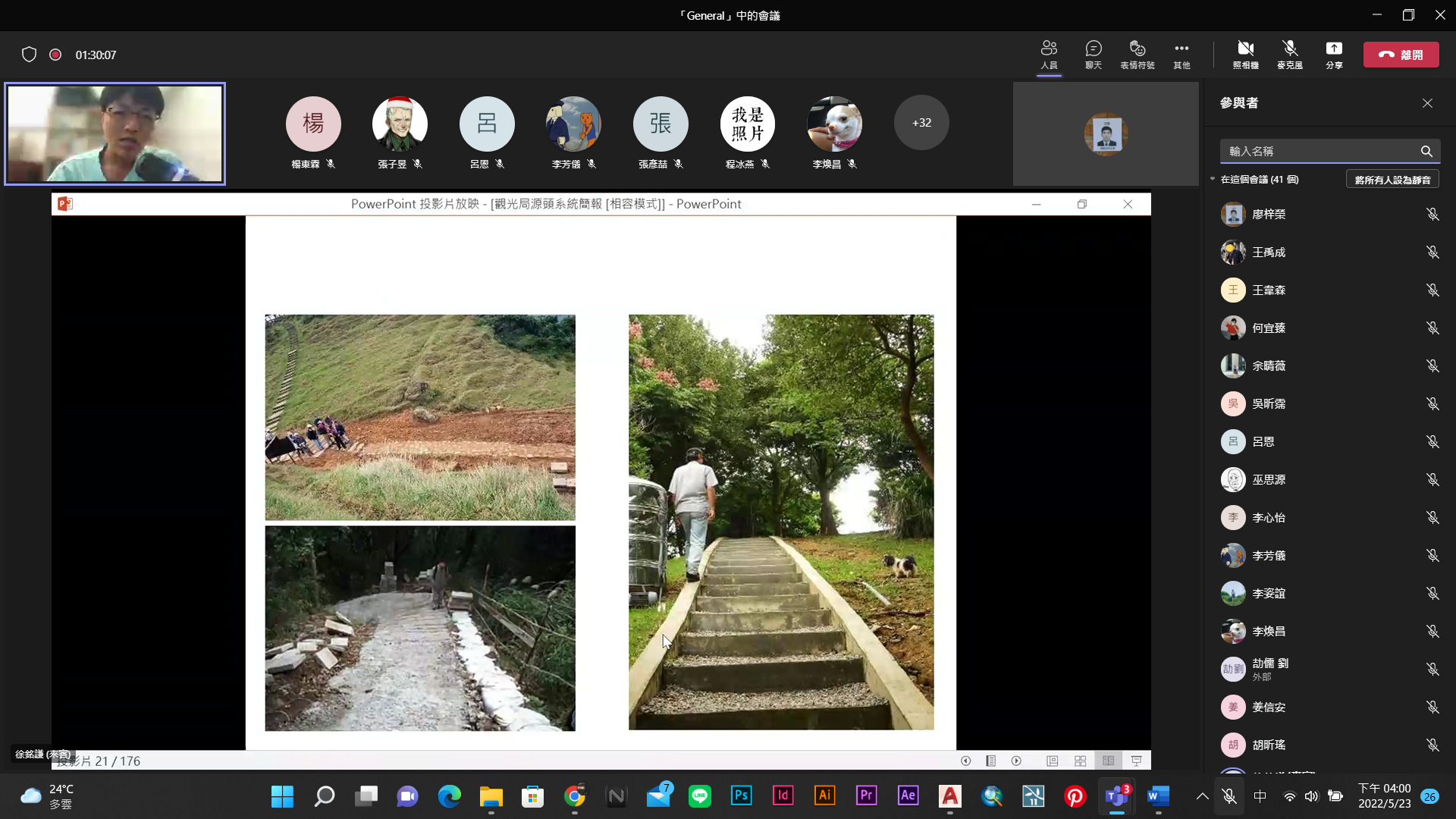 附件檔案附件檔案